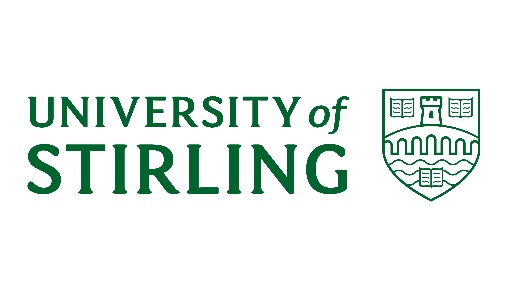 INTERVIEW EXPENSESGuidance note – for candidatesIntroductionInterview  expenses  may  be  given  by  the  University  to  assist  with  out-of-pocket expenses incurred when travelling to and from an interview with the University.EligibilityTo be eligible for interview expenses, normally;A sufficient applicant pool for consideration cannot be sourced locally for the position.The candidate must live more than 30 miles away from the interview location.Claims to be made within 1 month of interview date.Qualifying ExpensesThe University may reimburse reasonable expenses under the following categories;TravelUK TravelStandard class rail fare and/or public transport, or flights (flights can only  be claimed where it can be demonstrated that the flight costs are lower than other forms of public transport and with prior permission from HR). Car mileage will not normally be reimbursed unless rail travel is unavailable, or where it can be demonstrated mileage costs are lower; this must be with prior permission from HR. Taxi fares between the train station and campus are allowable, up to a maximum of £10 per journey.Europe & International TravelNormally initial interviews will be carried out by Skype (or alternative).Accommodation & SubsistenceIf an overnight stay is necessary due to distance travelled or  interviews carried out over more than 1 day, accommodation including breakfast and an evening meal for 1 night will be provided.All accommodation should in the first instance be booked direct with Stirling Court Hotel where an agreed rate is in place. Included in the rate is breakfast and evening meal where required. Costs will be  invoiced directly to HR. A promotion booking code is available from HR to be used on booking.http://www.smc.stir.ac.uk/W here there is no availability at Stirling Court Hotel; candidates can claim a maximum of £59 per night for accommodation (including breakfast) and up to £15 for an evening meal.  Lunch, snacks & drinks claims are excluded. Receipts for accommodation and meals must be attached to the claim form.General exclusionsNormally the following expenses are excluded;Car rentalParking costsTaxi fares (outwith specified limits above)HR Services	Reviewed 25/08/2014Reimbursement of interview expensesPrior approval from HR should be requested for an y expenses outwith the defined limits within the guidance; requests should be e-mailed to hrsec@stir.ac.uk.	Any specific adjustments for  a candidate’s disability, relating to travel arrangements to assist with attending and participating in interview should be e -mailed to hrsec@stir.ac.uk.The fully completed form with the accompanying original receipts should be submitted to the recruiting Faculty/Service for approval by the recruitment panel, normally the Chair or Dean of Faculty/Director of Service (or nominee) who will pass to HR for payment.Please note payment will normally be made in the month following claim submission.The University reserves the right to decline payment if the candidate withdraws or declines an offer of employment, or decline payment either in part or full of any expense which is considered to be unreasonable or excessive.INTERVIEW EXPENSES – CLAIM FORM* If different from date of interviewReceipts and supporting documents must be attached for all expenses claimed.Candidate declarationI declare that expenses claimed are in accordance with the rules and eligibility criteria set out in the University’s guidance and no other claim has or will be made for this expenditure.Approved byI confirm the candidate attended interview on the date above and has not declined an offer of employment for this post.Faculty/Service to completeFaculty/Service to completeFaculty/Service to completeFaculty/Service to completeFaculty/Service to completeFaculty/Service to completePost TitleReferenceFaculty/ServiceDate of interviewOvernight accommodation required?Overnight accommodation required?Yes/NoFlights agreed with HR?Flights agreed with HR?Yes/NoCandidate to completeCandidate to completeCandidate to completeCandidate to completeCandidate to completeFull Name (known as)TelephoneE-mailAddressName of bankBank account no.Bank account no.Account holders nameSort codeSort code*Departure date*Return date*Return dateTravel (standard class train fare/public transport)Travel (standard class train fare/public transport)Travel (standard class train fare/public transport)Date cost incurredDetails (method of travel and departure/arrivalAmount (£)location)Total travel cost claimTotal travel cost claimAccommodation & subsistence (if no availability at Stirling Court Hotel)Accommodation & subsistence (if no availability at Stirling Court Hotel)Accommodation & subsistence (if no availability at Stirling Court Hotel)Date cost incurredDetails (Name of accommodation)Amount (£)Total accommodation and subsistence claimTotal accommodation and subsistence claimTOTAL CLAIMTOTAL CLAIMCandidate SignatureDatePanel Chair(or nominee)DateCost centreHR ACTIONSClaim checked against qualifying expensesBudget sheet updatedRequest submitted to Finance for paymentHR ACTIONSClaim checked against qualifying expensesBudget sheet updatedRequest submitted to Finance for paymentHR ACTIONSClaim checked against qualifying expensesBudget sheet updatedRequest submitted to Finance for paymentHR ACTIONSClaim checked against qualifying expensesBudget sheet updatedRequest submitted to Finance for paymentHR ACTIONSClaim checked against qualifying expensesBudget sheet updatedRequest submitted to Finance for paymentHR ACTIONSClaim checked against qualifying expensesBudget sheet updatedRequest submitted to Finance for paymentHR authorised signatureDateCost centre